Région : Provence-Alpes-Côte d’AzurSIOS : Sud MéditerranéeCette région comporte deux centres adultes (l’Hôpital de l’Archet à Nice et l’institut Paoli Calmettes à Marseille) et un centre pédiatrique (l’Hôpital de la Timone à Marseille).L’activité d’allogreffe de CSH est stable que ce soit en pédiatrie ou chez les adultes.Il existe un flux entrant stable (17% en 2015) en provenance essentiellement de Languedoc-Roussillon, de Corse, des Territoires d’Outre-Mer ou de l’étranger.Le flux sortant reste faible (3% en 2015).L’activité de l’Hôpital de Nice a augmenté de 65% en 5 ans, mais le taux de mortalité à 1 an de ce centre ne peut être interprété en raison du pourcentage de suivis à 1 an manquants (19,6%).L’institut Paoli Calmettes, à Marseille, a une activité stable, avec un flux entrant stable à 16% en 2015, en provenance essentiellement de Corse et de Languedoc-Roussillon.Le centre pédiatrique de la Timone, à Marseille, a également une activité stable et conserve un flux entrant non négligeable (27% en 2015), notamment en provenance des Territoires d’Outre-Mer et de l’étranger.Activité d'allogreffe selon la parenté (1) (1) déclaration annuelle d'activité des centresActivité d'allogreffe selon l'âge (2) (2) Source: Base ProMISeInscription sur le Registre France Greffe de Moelle (3)(3) Source: Base SyrenadOrigine géographique des patients greffés (2)(2) Source: Base ProMISe* voir ci-après la région de domicileOrigine géographique des patients greffés (2)(2) Source: Base ProMISeOirigine géographique des patients greffés (2)(2) Source: Base ProMISeLieu de greffe des patients domiciliés dans la région (2)* Voir ci-après le lieu de greffe(2) source : base ProMISeAnnée de greffeAnnée de greffeAnnée de greffeAnnée de greffeAnnée de greffeAnnée de greffe201020112012201320142015Nombre de greffes allogéniques familiales60839110693120Nombre de greffes allogéniques non apparentées101104961049587Nombre total de greffes déclaré161187187210188207Année de greffeAnnée de greffeAnnée de greffeAnnée de greffeAnnée de greffeAnnée de greffe201020112012201320142015Nombre de greffes allogéniques enfants et adolescents de moins de 15 ans272523252425Nombre de greffes allogéniques adolescents de 15 à 18 ans225512Nombre de greffes allogéniques adultes de 18 à 24 ans8965712Nombre de greffes allogéniques adultes de 25 à 49 ans365850554654Nombre de greffes allogéniques adultes de plus de 50 ans889399118108114Nombre total de greffes Promise161187183208186207Année de greffeAnnée de greffeAnnée de greffeAnnée de greffeAnnée de greffeAnnée de greffeAnnée de greffe201020112012201320142015Nombre de patients inscrits ou réactivés161186178164179161Année de greffeAnnée de greffeAnnée de greffeAnnée de greffeAnnée de greffeAnnée de greffeAnnée de greffeAnnée de greffeAnnée de greffeAnnée de greffeAnnée de greffeAnnée de greffe201020102011201120122012201320132014201420152015N%N%N%N%N%N%Parmi les patients allogreffés dans la région130821447815686169821377416784- patients domiciliés dans la même région130821447815686169821377416784- patients domiciliés dans une autre région du même SIOS*128169106178116168- patients domiciliés dans un autre SIOS*10612713714795179- département de domicile manquant741272152281500Total159100184100181100205100185100200100Année de greffeAnnée de greffeAnnée de greffeAnnée de greffeAnnée de greffeAnnée de greffe201020112012201320142015Région de domicile des patients greffés dans une autre région du même SIOS9761796Corse9761796Languedoc Roussillon3940210Total121610171116Année de greffeAnnée de greffeAnnée de greffeAnnée de greffeAnnée de greffeAnnée de greffe201020112012201320142015région de domicile des patients domiciliés dans un autre SIOS000100Aquitaine000100Auvergne000100Franche Comté001000Ile de France001104Martinique001000Midi Pyrénées010110Nord Pas de Calais100000Pays de la Loire000001Picardie000010Poitou Charentes000001Rhône Alpes154222Réunion001002Territoire d'outre-mer ou étranger865857Total10121314917Année de greffeAnnée de greffeAnnée de greffeAnnée de greffeAnnée de greffeAnnée de greffeAnnée de greffeAnnée de greffeAnnée de greffeAnnée de greffeAnnée de greffeAnnée de greffe201020102011201120122012201320132014201420152015N%N%N%N%N%N%Parmi les patients domiciliés dans la région130961449515693169971379416798- patients greffés dans la région130961449515693169971379416798- patients greffés hors région mais dans le SIOS*325353217532- patients greffés hors SIOS*212164322111Total135100151100167100174100146100171100Lieu de greffe des patients greffés hors région mais dans le sios (2)Année de greffeAnnée de greffeAnnée de greffeAnnée de greffeAnnée de greffeAnnée de greffeLieu de greffe des patients greffés hors région mais dans le sios (2)201020112012201320142015Lieu de greffe des patients greffés hors région mais dans le sios (2)NNNNNNcentre de greffe355273Montpellier CHR Saint-Eloi et Hôpital Arnaud de Villeneuve355273Total355273Lieu de greffe des patients greffés hors région et hors sios (2)Année de greffeAnnée de greffeAnnée de greffeAnnée de greffeAnnée de greffeAnnée de greffeLieu de greffe des patients greffés hors région et hors sios (2)201020112012201320142015Lieu de greffe des patients greffés hors région et hors sios (2)NNNNNNcentre de greffe001000Paris Necker Hématologie Adultes001000Grenoble CHU012121Clermont-Ferrand000100Toulouse Hôpital Purpan Hématologie001000Villejuif Institut Gustave Roussy001000Lyon Hôpital Edouard Herriot101000Paris Hôpital Saint-Antoine010100Lyon Institut d'Hématologie et d'Oncologie Pédiatrique100000Total226321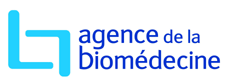 